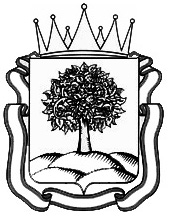 УПРАВЛЕНИЕ ЗАПИСИ АКТОВ ГРАЖДАНСКОГО СОСТОЯНИЯ И АРХИВОВ ЛИПЕЦКОЙ ОБЛАСТИПРИКАЗ______________                                                                                             №  _____Об утверждении показателейэффективности деятельности государственных архивов Липецкой области и их директоровВ целях реализации Программы поэтапного совершенствования системы оплаты труда в государственных (муниципальных) учреждениях на 2012-2018 годы, утвержденной распоряжением Правительства Российской Федерации от 26 ноября 2012 г. № 2190-р и в соответствии с законом Липецкой области от 7 октября 2008 г. № 182-ОЗ «Об оплате труда работников областных государственных учреждений», постановлением администрации Липецкой области от 30 октября 2008 г. № 297 «О компенсационных и стимулирующих выплат руководителям, их заместителям и главным бухгалтерам областных государственных учреждениях»ПРИКАЗЫВАЮ:Утвердить показатели эффективности деятельности государственных архивов Липецкой области и их директоров согласно приложению.2. Отделу организации и контроля деятельности архивов проводить оценку эффективности деятельности директоров государственных архивов Липецкой области ежеквартально до 20 числа месяца, следующего за отчетным периодом.3. Директорам государственных архивов Липецкой области разработать и утвердить показатели эффективности деятельности работников государственных архивов Липецкой области до 15  ноября 2017 года.4. Контроль за исполнением настоящего приказа возложить на заместителя начальника управления ЗАГС и архивов Липецкой области  Н.В. Фурсову.И.о. начальника управления 	  			    	            	 С.А. КоролеваПриложение к  приказу «Об утверждении показателей эффективности деятельности государственных архивов Липецкой области и их директоров»Показатели эффективности деятельности государственных архивов Липецкой области и их директоров№ п/пНаименование показателя эффективности деятельностиКритерии  оценки эффективности деятельности (в процентах)Источник информации о выполнении 12341.Выполнение в полном объеме квартального и годового плана работы (государственного задания)Выполнение плана работы:- от 95% и более – 70%; - менее 95%  - 60%квартальная и годовая отчетность 2.Качественное оказание  информационных услуг юридическим и физическим лицам в установленные законодательством срокиПредоставление услуг:- в установленные сроки - 15%;- с нарушением срока  – 0%квартальная и годовая отчетность3.Отсутствие жалоб на деятельность учрежденияОтсутствие жалоб – 5%;Наличие жалоб – 0%квартальная и годовая отчетность4.Целевое использование предусмотренных лимитов бюджетных ассигнованийОтсутствие нарушений – 10%;Наличие нарушений – 0%квартальная и годовая бюджетная отчетность5.Отсутствие задержек по выплате заработной платыОтсутствие нарушений – 5%;Наличие нарушений – 0%квартальная и годовая бюджетная отчетность6.Обеспечение предельного уровня соотношений среднемесячной заработной платы руководителей, их заместителей, главных бухгалтеров и среднемесячной заработной платы работников учрежденийОтсутствие нарушений – 5%;Наличие нарушений – 0%годовая бюджетная отчетность7.Обеспечение сохранности и надлежащего санитарного, технического, противопожарного состояния областного государственного имущества, использование его по назначению, своевременное принятие мер по недопущению ухудшения состояния областного государственного имуществаОтсутствие нарушений – 5%;Наличие нарушений – 0%оперативная информация8.Соблюдение трудовой дисциплины, правил охраны труда, противопожарной безопасности и соблюдение мер по ГО и ЧСОтсутствие нарушений – 5%;Наличие нарушений – 0%оперативная информация, акты проверок